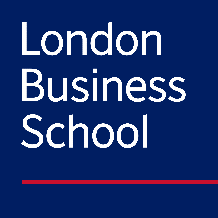 Diversity Monitoring FormAt London Business School our students, faculty and staff have diverse international backgrounds. As such, we value diversity and wish to promote equality at all levels for the School’s community to ensure it is representative of the wider social context in which it operates. The information provided on this form will be used to monitor the effectiveness of our recruitment processes in meeting this objective. The information we ask you to provide here will be treated confidentially and will not be made available to the recruiting panel.EthnicityDisabilityReligion and beliefWhat is your religion?Sexual orientationWhat is your sexual orientation?Gender identityIs your gender identity the same as the gender you were assigned at birth?Privacy statement
Personal data gathered on this form will be processed in accordance with London Business School's privacy statement.Ms/Miss/Mrs/Mr/Dr/other: First name(s): Preferred name:      Family name: 	Date of birth: 	         Nationality: Gender:  
Visa/work permit type and expiry date: WhiteChineseGypsy or TravellerOther Asian backgroundBlack or Black British – CaribbeanMixed – White and Black CaribbeanBlack or Black British – AfricanMixed – White and Black AfricanOther Black backgroundMixed – White and AsianAsian or Asian British – IndianOther mixed backgroundAsian or Asian British – PakistaniArabAsian or Asian British – BangladeshiOther ethnic background:
Not knownInformation refusedBy ‘disability’ we mean any impairment, medical condition, mental health difficulty or specific learning difficulty that has an impact on your day to day life.The Equality Act 2010 defines disability as "a physical or mental impairment which has a substantial and long-term adverse effect on the ability to carry out normal day-to-day activities". This definition would include people with heart disease, diabetes, epilepsy, severe disfigurement, physical disability (including repetitive strain injury), mental health difficulties (e.g. depression, schizophrenia and bipolar affective disorder), learning difficulties (e.g. dyslexia, dyspraxia), autism/Asperger syndrome, attention deficit/hyperactivity disorder, Down’s syndrome and many other types of impairment. The definition also includes people diagnosed with cancer, HIV and Multiple Sclerosis.The information that you supply will be used to produce the aggregate statistics outlined above. Do you consider that you have a disability as defined under the Equality Act?Yes              No No religionMuslimBuddhistSikhChristianSpiritualHinduAny other religion or beliefJewishI prefer not to discloseBisexualHeterosexualGay manOtherGay woman / lesbianI prefer not to discloseYesNoI prefer not to disclose